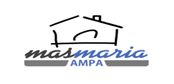 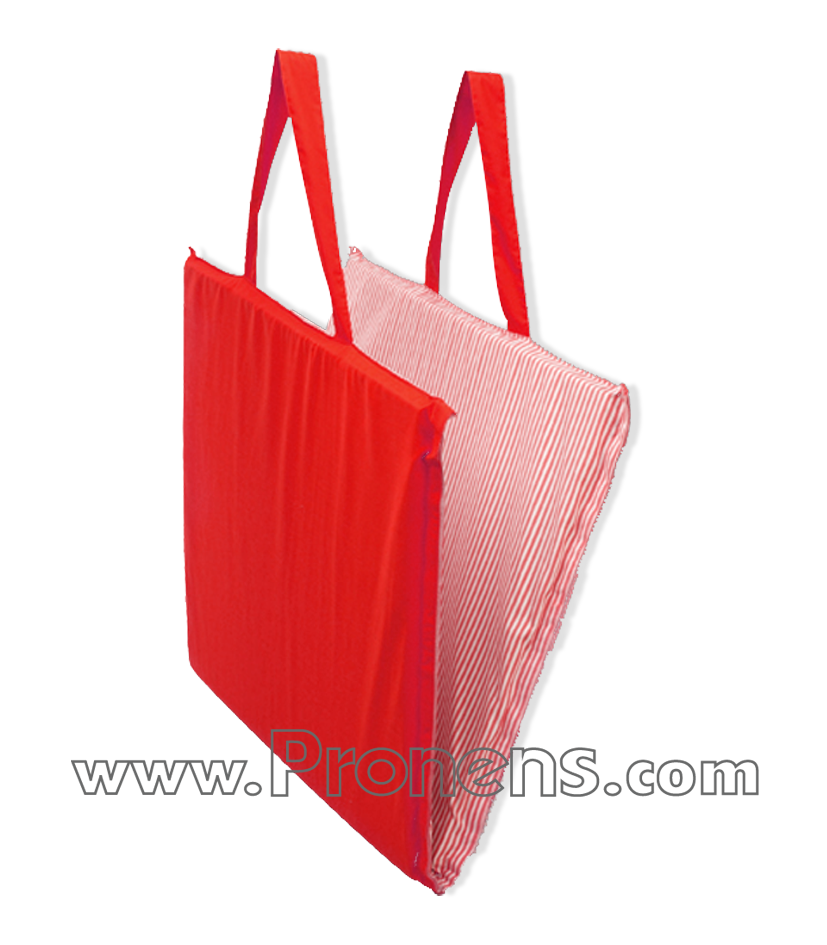 Benvolguts pares/mares de P3,Els nens i nenes que fan ús del servei del menjador han de disposar d’una màrfega pròpia per fer la migdiada. La màrfega ha de ser de ser de mida 120x 53cm i de 2 cossos (díptica) i ha d’anar identificada amb el nom i fotografia del nen/a*. Aquesta identificació l’han de preparar els pares i portar-la el primer dia d’escola de la següent manera: en una cartolina de 8x8cm s’enganxa la fotografia del nen/a mida carnet i s’hi escriu el nom. Es folra amb “aironfix” i a la part superior s’hi fa un forat per on ha de passar una beta elàstica de 25 cm. de llargada. Durant el curs escolar, cada dues setmanes es lliurarà la màrfega els divendres per rentar-la a casa i retornar-la el dilluns al matí.Des de la comissió de famílies nouvingudes de l'AMPA de l'escola, hem proposat el servei de reutilització de màrfegues a fi de donar-li més continuïtat.Per aquest motiu, proposem tres opcions de cara a adquirir una màrfega. Opció A - nova (25 euros)               Opció B - semi-nova (10 euros i garantim que està en molt bones condicions) Opció C - gratuïta (estarà en bones condicions però òbviament es veu usada)Per l’opció A, adjuntem informació de com adquirir-la. Per les opcions B i C, contacteu amb la Hana al 687196241. S'atendran les peticions per ordre de sol·licitud fins a esgotar existències. Noves: Us facilitem el correu electrònic d’una empresa proveïdora de màrfegues: pronens@pronens.com. (telf. 93 276 29 75) a través del qual podeu fer la comanda si us interessa. El preu és de 25€ i podeu escollir el color, en blau o vermell. Pronens ens farà arribar a l’escola la vostra comanda i la podreu recollir amb el resguard del pagament el dia de la reunió amb la tutora, a principis de setembre.Per a qualsevol dubte o aclariment adreceu-vos a la coordinadora de l’AMPA, Maravillas (Tlf.  93 753 92 85  o  correu electrònic   masmaria.ampa@gmail.com). Horari durant el curs escolar: tots els dies de la setmana de 9h a 10h, de dilluns a dijous de 16’30 a 17’30h. Horari de la primera quinzena de setembre: els dies de reunió amb la tutora, de 9h a 14h.PRONENS: DATA LÍMIT PER FER COMANDA 5 DE JULIOLComissió famílies nouvingudes AMPA Mas Maria									                       Cabrils, juny de 2018